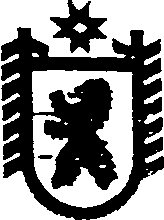 Республика КарелияАДМИНИСТРАЦИЯ СЕГЕЖСКОГО МУНИЦИПАЛЬНОГО РАЙОНАПОСТАНОВЛЕНИЕот  23  августа  2017  года  №  578 СегежаОб организации обучения детей с ограниченными возможностями здоровья  в  муниципальных общеобразовательных учрежденияхСегежского муниципального района на 2017-2018 учебный годВ соответствии с пунктом 2 части 1 статьи 34, частью 2 статьи 79 Федерального  Закона от 29 декабря 2012 г. № 273-ФЗ «Об образовании в Российской Федерации»,  пунктом 1 части 1 статьи 9 Закона Республики Карелия от 20 декабря 2013 г.                           № 1755-ЗРК «Об образовании» администрация Сегежского муниципального района               п о с т а н о в л я е т:	1. Продолжить с 1 сентября 2017 года обучение детей по адаптированным основным общеобразовательным программам для обучающихся с ограниченными возможностями здоровья  в муниципальных:	1) казенном общеобразовательном учреждении Средняя общеобразовательная школа № 4 г. Сегежи (2,5,6,7,9 классы);2) казенном общеобразовательном учреждении Средняя общеобразовательная школа № . Сегежи (4 класс);  	3) казенном общеобразовательном учреждении Средняя общеобразовательная школа № 7 г. Сегежи (9 класс);	4) бюджетном общеобразовательном учреждении Средняя общеобразовательная школа п. Надвоицы (5,7 класс).2. Продолжить с 1 сентября 2017 года обучение детей по адаптированным основным общеобразовательным программам начального общего образования для обучающихся с легкой умственной отсталостью (интеллектуальными нарушениями) (вариант 1) и обучающихся с умственной, тяжелой и глубокой умственной отсталостью (интеллектуальными нарушениями) тяжелыми и множественными нарушениями развития (вариант 2) в муниципальном казенном общеобразовательном учреждении «Специальная (коррекционная) общеобразовательная школа – интернат № 14                           п. Надвоицы» (1 класс (Федеральный государственный образовательный стандарт обучающихся с ограниченными возможностями здоровья – далее ФГОС ОВЗ), 2 класс (ФГОС ОВЗ), 3,4,5 класс,3 класс (сложная структура дефекта – далее ССД),4 класс (ССД), 5 класс (ССД),6 класс (ССД), 7,8,11 классы: классы комплекты- 1,2,5,6,8).3.   Организовать с 1 сентября 2017 года обучение детей  по адаптированной основной общеобразовательной программе начального общего образования для обучающихся с ограниченными возможностями здоровья в муниципальном казенном общеобразовательном учреждении Средняя общеобразовательная школа № 4 г. Сегежи (1 класс).4. Руководителям муниципальных общеобразовательных учреждений Сегежского муниципального района, указанным в пунктах 1, 2 и 3 настоящего постановления, создать специальные условия для получения образования обучающимся с ограниченными возможностями здоровья с учетом особенностей их психофизического развития и состояния здоровья, в том числе получения социально – педагогической и психологической помощи, бесплатной психолого – медико – педагогической коррекции.5.    Отделу информационных технологий и защите информации администрации Сегежского муниципального района (Т.А.Слиж) обнародовать настоящее постановление путем размещения официального текста настоящего постановления  в  информационно-телекоммуникационной сети «Интернет» на официальном сайте администрации Сегежского муниципального района  http://home.onego.ru/~segadmin.             6.  Контроль за исполнением настоящего постановления возложить на начальника управления образования администрации Сегежского муниципального района С.О.Махмутову.           Глава администрацииСегежского муниципального района                                                          Ю. В. ШульговичРазослать: в дело, УО, ФУ, СОШ – 5.